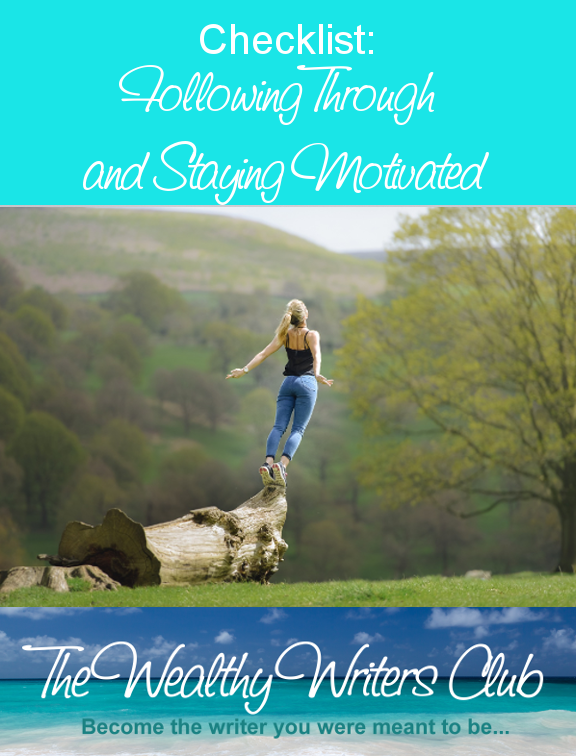 fromSuzanne LieuranceThe Wealthy Writers Clubwww.wealthywritersclub.comFollowing Through and Staying Motivated ChecklistUse this checklist to get started learning to follow through and stay motivated.Know What You Want & WhyWhat are the results you want?Ex. I want to write, publish, and market a 10-module course about writing a book by Jan 3rd, 2018Why do you want those results?Ex: I want to help others succeed and avoid the mistakes I made. I want to earn X amount of dollars each month.Set SMART GoalsYour goals should always follow the SMART concept so that you can easily create step-by-step plans moving forward.Specific MeasurableAttainableRealisticTimelyKnow the CostMoneyTimeRelationshipsEducationSleepOtherSystemize EverythingIs There Software for That?Can you automate it?Create a Habit & RoutineOutsourceUnderstand DeliverablesEnd resultFinished bookHealthy lifeBetter marriageOtherCreate Action StepsStart at A end at ZCreate steps from your main stepsSet DeadlinesSet mini deadlinesSet firm deadlinesFocusSet up your environmentTurn off distractionsGet a helperMediateTake care of your healthIncentivize Set up prizes for mini deadlinesSet up rewards for friends & FamilyLet yourself feel accomplishedIdentify & Let Go of Limiting BeliefsI Can’tI’m not …. (smart, cool, etc.)DO ITSet your intentionsPersevereKeep goingRegister now for my Quick-Start Coaching Intensive and get the support and guidance you need to reach your goals. Learn more at http://www.quickstartfreelancewriting.com.